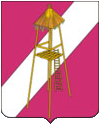     СОВЕТ СЕРГИЕВСКОГО СЕЛЬСКОГО ПОСЕЛЕНИЯ КОРЕНОВСКОГО РАЙОНА                                                        Р Е Ш Е Н И Е29 мая  2014 года									№ 295ст. СергиевскаяО внесении изменений  в решение  Совета Сергиевского сельского поселения Кореновского района от 20 декабря 2013 года № 275 «О бюджете Сергиевского сельского поселения Кореновского района на 2014 год»Совет  Сергиевского  сельского  поселения  Кореновского  района  р е ш и л:1.Внести в решение сессии Совета Сергиевского сельского поселения Кореновского района от 20 декабря 2013 года № 275  «О бюджете Сергиевского сельского поселения Кореновского района на 2014 год» (с изменениями от 18.02.2014 г.  № 280, от 19.03.2014 г. № 284) следующие изменения:       1.1.В пункте 1:в подпункте 1 слова  «в сумме 11704,7 тыс. рублей» заменить словами «13735,3 тыс. рублей»;            в подпункте 2 слова  «в сумме 13450,1 тыс. рублей» заменить словами «15480,7 тыс. рублей»;        1.2. Приложение № 1 «Главный администратор доходов и источников финансирования дефицита бюджета Сергиевского сельского поселения Кореновского района – орган местного самоуправления сельского поселения Кореновского района»  дополнить следующим абзацем: «992 202 04999 10 0000 151 – «Прочие межбюджетные трансферты передаваемые бюджетам поселений» (приложение № 1).         1.3.  Приложение № 3 «Объем поступлений доходов бюджета Сергиевского сельского поселения Кореновского района на 2014 год» с целью увеличения общего объема расходов на 2030,6 тыс.рублей, изложить в новой редакции ( приложение № 2).          1.4. Приложение № 4 «Распределение  расходов местного бюджета   по разделам и подразделам классификации расходов бюджетов на 2014 год» с целью увеличения общего объема расходов на 2030,6 тыс.рублей, изложить в новой редакции ( приложение № 3).          1.5. Приложение № 6 «Ведомственная структура расходов бюджета Сергиевского сельского поселения Кореновского района на 2014 год» с целью увеличения общего объема расходов на 2030,6 тыс.рублей, изложить в новой редакции ( приложение № 4).            1.6. Приложение № 9 «Источники внутреннего финансирования дефицита бюджета поселения на 2014 год», с целью уточнения источников внутреннего финансирования дефицита бюджета за счет изменения остатков средств на счетах по учету средств бюджета на 1745,4 тыс.рублей изложить в новой редакции (приложение № 5).1.7. Дополнить решение приложением 11 «Распределение бюджетных ассигнований по целевым статьям (муниципальным программным и непрограммным направлениям деятельности), группам видов расходов классификации расходов бюджета на 2014 год» (Приложение 6).             2. Обнародовать настоящее решение на информационных стендах Сергиевского сельского поселения Кореновского района. 3. Настоящее решение вступает в силу со дня его обнародования. Глава Сергиевского  сельского поселенияКореновского района	поселения 		                          	           С.А.Басеев                                                           ПРИЛОЖЕНИЕ №1к   решению СоветаСергиевского сельского поселенияКореновского района   от 29.05.2014 г.        № 295                                                                       ПРИЛОЖЕНИЕ № 1УТВЕРЖДЕНрешением Совета Сергиевского сельского поселенияКореновского районаот 20 декабря 2013г.      № 275Главный администратор доходов и источников финансирования дефицита бюджета Сергиевского сельского поселения Кореновского района – орган местного самоуправления Сергиевского сельского поселения Кореновского районаНачальник финансового отдела администрации Сергиевского сельского поселения Кореновского района                                                                         Л.Г.Бундюк  ПРИЛОЖЕНИЕ № 2к   решению СоветаСергиевского сельского поселенияКореновского района                                                                                   От 27.05.2014 г.  № 295                                                                                                                                                                                                                                                                                                                                                                                                                                                                                                                                                                                                                                                                                                                                                                                                                                                                                                                                                                                                                                                                                                                                                                                                                                                                                                                                                                                                                                                                                                                                                                                                                                                                                                                                                                                                                                                                                                                                                                                                                                                                                                                                                                                                                                                                                                                                                                                         ПРИЛОЖЕНИЕ № 3УТВЕРЖДЕНрешением СоветаСергиевского сельского поселенияКореновского районаОт 20 декабря 2013года    № 275Объем поступлений доходов бюджета Сергиевского сельского поселения Кореновского района на 2014 годНачальник финансового отделаСергиевского сельского поселенияКореновского района                                                                            Л.Г.Бундюк  ПРИЛОЖЕНИЕ № 3к   решению СоветаСергиевского сельского поселенияКореновского района   От 27.05.2014 г.        № 295     ПРИЛОЖЕНИЕ № 4УТВЕРЖДЕНрешением СоветаСергиевского сельского поселенияКореновского районаот 20 декабря 2013года   № 275Распределение                                                                                                                     расходов местного бюджетапо разделам и подразделам классификациирасходов бюджетов на 2014 год(тыс. рублей)Начальник финансового отдела Сергиевского сельского поселения                                                  Л.Г.Бундюк                                                                   ПРИЛОЖЕНИЕ №4к   решению СоветаСергиевского сельского поселенияКореновского района                                                                         От 29.05.2014 г.        № 295     ПРИЛОЖЕНИЕ № 6УТВЕРЖДЕНАрешением СоветаСергиевского сельского поселенияКореновского районаот 20 декабря 2013г.   № 275    ВЕДОМСТВЕННАЯструктура расходов бюджета Сергиевского сельского поселенияКореновского района на 2014 год                                                                                                              (тыс. рублей)Начальник финансового отделаадминистрации Сергиевского сельского поселения                                           Л.Г.Бундюк        ПРИЛОЖЕНИЕ № 5к   решению СоветаСергиевского сельского поселенияКореновского района29.05.2014 г.        № 295ПРИЛОЖЕНИЕ № 9                                                                    к  решению Совета Сергиевскогосельского поселенияКореновского районаот 20 декабря 2013 № 275Источники внутреннего финансирования дефицитабюджета поселения на 2014 год							(тыс. рублей)Начальник финансовогоотдела                                                                                              Л.Г.Бундюк	                                                                     ПРИЛОЖЕНИЕ № 6                                                                                                                                                         к решению Совета Сергиевского                                                                                 сельского  поселения                                                                                  Кореновского района                                                                                   от 29.05.2014 № 295Распределение бюджетных ассигнованийпо целевым статьям (муниципальным программам и непрограммным направлениям деятельности), группам видов расходов классификации расходов бюджета на 2014 годНачальник финансового отделаадминистрации Сергиевскогосельского поселения Кореновского района                                                                           Л.Г.БундюкКод бюджетной классификации Российской ФедерацииКод бюджетной классификации Российской ФедерацииНаименование главного администратора доходов и источников финансирования дефицита  бюджета Сергиевского сельского поселения Кореновского районаГлавного администратора доходов и источников финансирования дефицита  бюджета Сергиевского сельского поселения Кореновского районадоходов бюджета Сергиевского сельского поселения  Кореновского районаНаименование главного администратора доходов и источников финансирования дефицита  бюджета Сергиевского сельского поселения Кореновского района123992Администрация Сергиевского сельского поселения Кореновского района9921 08 04020 01 1000 110Государственная пошлина на совершение нотариальных действий должностными лицами органов местного самоуправления, уполномоченными в соответствии с законодательными актами РФ на совершение нотариальных действий9921 11 01050 10 0000 120Доходы в виде прибыли, приходящейся на доли в уставных (складочных) капиталах хозяйственных товариществ и обществ, или дивидендов по акциям, принадлежащим поселениям9921 11 02033 10 0000 120Доходы от размещения временно свободных средств бюджетов поселений9921 11 05010 10 0000 120Доходы, получаемые в виде арендной  платы за  земельные  участки,   государственная собственность на которые не  разграничена и   которые   расположены   в    границах поселений, а также  средства  от  продажи  права  на  заключение  договоров   аренды  указанных земельных участков9921 11 05010 10 0021 120Доходы, получаемые в виде арендной платы за земли сельскохозяйственного назначения, государственная собственность на которые не разграничена и которые расположены в границах поселений, а также средства от продажи права на заключение договоров аренды указанных земель9921 11 05010 10 0023 120Доходы, получаемые в виде арендной платы за земли сельских населенных пунктов, государственная собственность на которые не разграничена и которые расположены в границах поселений, а также средства от продажи права на заключение договоров аренды указанных земель9921 11 05010 10 0024 120Доходы, получаемые в виде арендной платы за земли промышленности энергетики, транспорта, связи и земли иного специального назначения, государственная собственность на которые не разграничена и которые расположены в границах поселений, а также средства от продажи права на заключение договоров аренды указанных земель9921 11 05025 10 0000 120Доходы, получаемые в виде арендной платы, а также  средства  от  продажи   права на заключение  договоров  аренды  за  земли, находящиеся в собственности поселений (за исключением земельных  участков муниципальных автономных учреждений)992 1 11 05035 10 0000 120Доходы от сдачи в аренду имущества, находящегося в оперативном управлении  органов управления поселений  и созданных ими учреждений (за исключением имущества  муниципальных автономных учреждений) 9921 11 07015 10 0000 120Доходы от перечисления части прибыли, остающейся после уплаты налогов и иных обязательных платежей муниципальных унитарных предприятий, созданных  поселениями   9921 11 09045 10 0000 120Прочие поступления от использования имущества, находящегося в собственности поселений (за исключением имущества муниципальных автономных учреждений , а также имущества  муниципальных унитарных предприятий, в том числе казенных)9921 13 03050 10 0000 130Прочие доходы от оказания платных услуг получателями средств бюджетов поселений  и компенсации затрат  бюджетов поселений9921 13 03050 10 0041 130Прочие доходы от оказания платных услуг получателями средств бюджетов поселений  и компенсации затрат  бюджетов поселений992 1 14 01050 10 0000 410Доходы  от продажи квартир, находящихся в собственности поселений992 1 14 02030 10 0000 410Доходы от реализации имущества, находящегося в собственности поселений (за исключением имущества муниципальных автономных учреждений, а также имущества  муниципальных унитарных предприятий, в том числе казенных) в части реализации основных средств по указанному имуществу)9921 14 02030 10 0000 440Доходы от реализации имущества, находящегося в собственности поселений (за исключением имущества муниципальных автономных учреждений, а также имущества  муниципальных унитарных предприятий, в том числе казенных) в части реализации материальных запасов по указанному имуществу9921 14 02032 10 0000 410Доходы  от реализации имущества, находящегося в оперативном управлении учреждений, находящихся в ведении органов управления поселений (за исключением имущества муниципальных автономных учреждений) в части реализации основных средств по указанному имуществу9921 14 02032 10 0000 440Доходы  от реализации имущества, находящегося в оперативном управлении учреждений, находящихся в ведении органов управления поселений (за исключением имущества муниципальных автономных учреждений) в части реализации материальных запасов по указанному имуществу9921 14 02033 10 0000 410Доходы от реализации иного имущества, находящегося в собственности поселений (за исключением имущества муниципальных автономных учреждений, а также имущества  муниципальных унитарных предприятий, в том числе казенных) в части реализации основных средств по указанному имуществу9921 14 02033 10 0000 440Доходы от реализации иного имущества, находящегося в собственности поселений (за исключением имущества муниципальных автономных учреждений, а также имущества  муниципальных унитарных предприятий, в том числе казенных) в части реализации материальных запасов по указанному имуществу9921 14 03050 10 0000 410Средства  от распоряжения и реализации конфискованного и иного имущества, обращенного в доходы поселений (в части реализации основных средств по указанному имуществу)9921 14 03050 10 0000 440Средства  от распоряжения и реализации конфискованного и иного имущества, обращенного в доходы поселений (в части реализации материальных запасов по указанному имуществу)9921 14 04050 10 0000 420Доходы от продажи нематериальных активов, находящихся в собственности поселений     9921 14 06014 10 0000 430Доходы от продажи земельных участков, государственная собственность на которые не разграничена и которые расположены в границах поселений992114 06026 10 0000 430Доходы от продажи земельных участков, находящихся в собственности поселений(за исключением земельных участков  муниципальных автономных учреждений) 9921 15 02050 10 0000 140Платежи,     взимаемые      организациями  поселений  за   выполнение   определенных   функций9921 15 02050 10 0000 140Денежные взыскания, налагаемые в возмещение ущерба, причиненного в результате незаконного или нецелевого использования бюджетных средств (в части бюджетов поселений)9921 15 02050 10 0000 140Денежные взыскания (штрафы) за нарушение законодательства Российской Федерации о размещении заказов на поставки товаров, выполнение работ, оказание услуг для нужд поселений. 9921 15 02050 10 0000 140Денежные взыскания (штрафы), установленные законами субъектов Российской Федерации за несоблюдение муниципальных правовых актов, зачисляемые в бюджеты поселений9921 15 02050 10 0000 140Прочие поступления от денежных взысканий (штрафов) и иных сумм в возмещение ущерба, зачисляемые в бюджеты поселения9921 17 01050 10 0000 180Невыясненные поступления,  зачисляемые  в   бюджеты поселений9921 17 01050 10 0000 180Возмещение  потерь  сельскохозяйственного   производства,   связанных   с    изъятием  сельскохозяйственных     угодий, расположенных  на  территориях  поселений   (по обязательствам, возникшим до 1 января   2008 года)9921 17 01050 10 0000 180Прочие неналоговые доходы бюджетов поселений9921 17 01050 10 0000 180Плата за предоставление муниципальным образованием муниципальных гарантий9921 17 01050 10 0000 180Остатки неиспользованных и автономно перечисленных денежных средств со специальных счетов избирательных фондов кандидатов на должности главы муниципального образования и депутатов представительных органов9921 17 01050 10 0000 180Прочие неналоговые доходы, зачисляемые в бюджеты поселений9921 19 05000 10 0000 151Возврат остатков субсидий и субвенций  из бюджетов поселений9921 19 05000 10 0000 151Дотации бюджетам поселений на выравнивание бюджетной обеспеченности9921 19 05000 10 0000 151Дотации бюджетам поселений на поддержку мер по обеспечению сбалансированности бюджетов9921 19 05000 10 0000 151Прочие субсидии бюджетам поселений9921 19 05000 10 0000 151Субвенции бюджетам поселений на осуществление первичного воинского учета на территориях, где отсутствуют военные комиссариаты9921 19 05000 10 0000 151Субвенции  бюджетам поселений на выполнение передаваемых полномочий  субъектов Российской Федерации9921 19 05000 10 0000 151Межбюджетные трансферты, передаваемые бюджетам на комплектование книжных фондов библиотек муниципальных образований9921 19 05000 10 0000 151Межбюджетные трансферты на выплату поощрений лучшим муниципальным учреждениям 9921 19 05000 10 0000 151Межбюджетные трансферты на выплату поощрений лучшим работникам9921 19 05000 10 0000 151Прочие межбюджетные трансферты передаваемые бюджетам поселений9922 07 05010 10 0000 180Безвозмездные поступления от физических и юридических лиц на финансовое обеспечение дорожной деятельности, в том числе добровольных пожертвований, в отношении автомобильных дорог общего пользования местного значения поселений9922 07 05010 10 0000 180Поступления от денежных пожертвований, предоставляемых физическими лицами получателям средств бюджетов поселенийПрочие безвозмездные поступления в бюджеты поселений9922 07 05010 10 0000 180Перечисления  из  бюджетов   поселений (в  бюджеты  поселений)   для   осуществления возврата (зачета) излишне уплаченных  или  излишне взысканных сумм налогов, сборов и  иных платежей, а также сумм процентов  за несвоевременное   осуществление    такого  возврата  и  процентов, начисленных на  излишне взысканные суммы»9922 07 05010 10 0000 180Доходы бюджетов поселений от возврата бюджетными учреждениями остатков субсидий прошлых лет9922 18 05030 10 0000 151Доходы  бюджетов  поселений  от  возврата  остатков субсидий и субвенций и иных межбюджетных трансфертов, имеющих целевое назначение, прошлых лет из бюджетов муниципальных районов9922 18 05030 10 0000 151Возврат остатков субсидий и субвенций и иных межбюджетных трансфертов, имеющих целевое назначение, прошлых  лет из бюджетов поселенийКодНаименование групп, подгрупп, статей, подстатей, элементов, программ (подпрограмм),  кодов экономической классификации доходовДоходы, тыс. руб.1 00 00000 00 0000 000              ДОХОДЫ10226,71 01 02000 01 0000 110, 1 01 02010 01 0000 1101 01 02021 01 0000 110,1 01 02022 01 0000 110, 1 01 02030 01 0000 110, 1 01 02040 01 0000 110,1 01 02050 01 0000 110Налог на доходы физических лиц18401 03 02230 01 0000 1101 03 02240 01 0000 1101 03 02250 01 0000 1101 03 02260 01 0000 110Доходы о уплаты акцизов на дизельное топливо, моторные масла. автомобильный бензин, прямогонный бензин.1972,71 05 03010 01 0000 110Единый сельскохозяйственный налог8001 06 01030 10 0000 110Налог на имущество физических лиц, взимаемый по ставкам, применяемым к объектам налогообложения, расположенным в границах поселений4201 06 06013 10 0000 110,1 06 06023 10 0000 110,1 09 04050 10 0000 110Земельный налог39003001 08 04020 01 1000 110Государственная пошлина на совершение нотариальных действий должностными лицами органов местного самоуправления, уполномоченными в соответствии с законодательными актами РФ на совершение нотариальных действий641 11 05013 10 0021 120,1 11 05013 10 1023 120,1 11 05013 10 1024 120Доходы, получаемые в виде арендной платы за земли сельскохозяйственного назначения, государственная собственность на которые не разграничена и которые расположены в границах поселений, а также средства от продажи права на заключение договоров аренды указанных земельДоходы, получаемые в виде арендной платы за земли сельских населенных пунктов, государственная собственность на которые не разграничена и которые расположены в границах поселений, а также средства от продажи права на заключение договоров аренды указанных земельДоходы, получаемые в виде арендной платы за земли промышленности энергетики, транспорта, связи и земли иного специального назначения, государственная собственность на которые не разграничена и которые расположены в границах поселений, а также средства от продажи права на заключение договоров аренды указанных земель21030371 11 05035 10 0000 120Доходы от сдачи в аренду имущества, находящегося в оперативном управлении  органов управления поселений  и созданных ими учреждений (за исключением имущества  муниципальных автономных учреждений)   4101 14 06013 10 0000 430Доходы от продажи земельных участков, государственная собственность на которые не разграничена и которые расположены в границах поселений2 00 00000 00 0000 000БЕЗВОЗМЕЗДНЫЕ ПОСТУПЛЕНИЯ3508,62 02 00000 00 0000 000Безвозмездные поступления от других бюджетов бюджетной системы Российской Федерации1979,82 02 03000 00 0000 151Субвенции бюджетам субъектов Российской  Федерации195,32 02 03015 10 0000 151Субвенции бюджетам поселений на осуществление полномочий по первичному воинскому учету на территориях, где отсутствуют военные комиссариаты195,32 02 03024 10 0000 151 Субвенции бюджетам поселений на выполнение переданных полномочий субъектов Российской Федерации3,92 02 02000 00 0000 151Субсидии бюджетам поселений на бюджетные инвестиции в объекты капитального строительства собственности муниципальных образований2 02 02077 10 0000 151Субсидии бюджетам поселений на бюджетные инвестиции в объекты капитального строительства собственности муниципальных образований2 02 02999 00 0000 151Прочие субсидии бюджетам поселений1780,62 02 02999 10 0000 151Прочие субсидии бюджетам поселений1780,62 02 01000 00 0000 151Дотации бюджетам поселений на выравнивание бюджетной обеспеченности1278,82 02 01001 00 0000 151Прочие дотации бюджетам поселений, 1278,82 02 01001 10 0000 151Прочие дотации бюджетам поселений1278,82 19 05000 10 0000 151Возврат остатков субсидий, субвенций и иных межбюджетных трансфертов, имеющих целевое назначение, прошлых лет из бюджетов поселений250,0Всего доходов13735,3№ п/пНаименованиеРЗ ПРСуммаВсего расходов15480,7в том числе:1.Общегосударственные вопросы014555,7Функционирование высшего должностного лица субъекта Российской Федерации и органа местного самоуправления0102500,0Функционирование Правительства Российской Федерации, высших исполнительных органов государственной  власти субъектов Российской Федерации, местных администраций.01043343,9Обеспечение деятельности финансовых налоговых и таможенных органов и органов финансового (финансово-бюджетного) надзора010655,9"Обеспечение проведения выборов и референдумов"0107189,7Резервные фонды011110Другие общегосударственные вопросы0113456,22.Национальная оборона02195,3Мобилизационная и вневойсковая подготовка0203195,33.Национальная безопасность и правоохранительная деятельность03370,0Защита населения и территории от чрезвычайных ситуаций природного и техногенного характера, гражданская оборона0309370,04.Национальная экономика042317,7Дорожное хозяйство04092122,7Связь и информатика0410120,0Другие вопросы в области национальной экономики 041275,05.Жилищно-коммунальное хозяйство052126,4Коммунальное хозяйство0502200,0Благоустройство05031926,46.Образование07120,0Молодежная  политика и оздоровление детей0707120,07.Культура, кинематография 085595,6Культура08015565,6Другие вопросы в области культуры, кинематографии080430,08.Физическая культура и спорт11200Массовый  спорт1102200№ п/пНаименованиеРЗПРПРЦСРВРСумма на годВСЕГО15480,71В том числеАдминистрация Сергиевского сельского поселения, Кореновского района99215480,7Общегосударственные вопросы992014555,7Функционирование высшего должностного лица субъекта Российской Федерации и органа местного  самоуправления992010202500,0Обеспечение деятельности высшего органа исполнительной власти муниципального образования99201020251 0 0000500,0Высшее должностное лицо субъекта Российской Федерации (глава муниципального  образования)99201020251 2 0001500,0Расходы на выплаты персоналу государственных органов99201020251 2 0001100500,0Функционирование Правительства Российской Федерации, высших органов исполнительной власти субъектов Российской Федерации, местных администраций9920104043343,9Обеспечение деятельности  администрации поселения 99201040452 0 00003343,9Обеспечение функционирования администрации поселения99201040452 2 00003335,0Расходы на выплаты персоналу государственных органов99201040452 2 00011002710,0Закупка товаров, работ и услуг для муниципальных нужд99201040452 2 0001200480,0Иные бюджетные ассигнования99201040452 2 0001800150,0Административные комиссии992 01040452 2 60003,9Создание и организация деятельности административных комиссий99201040452 2 60193,9Закупка товаров, работ и услуг для государственных нужд99201040452 2 60192003,9Обеспечение деятельности финансовых налоговых и таможенных органов финансового (финансово-бюджетного) надзора99201060657 0 000055,9Контрольно-ревизионное управление99201060657 2 000155,9Иные межбюджетные трансферты99201060657 2 000150055,9Обеспечение проведения выборов и референдумов992010707189,7Проведение выборов в представительные органы99201070785  1 0000189,7Иные межбюджетные трансферты01070785 1 0019500189,7Резервный фонд 99201111110,0Обеспечение деятельности администрации муниципального образования Кореновский район99201111152 0 000010,0Финансовое обеспечение непредвиденных расходов99201111152 3 000010,0Резервный фонд администрации поселения99201111152 3 001010,0Иные бюджетные ассигнования99201111152 3 001080010,0Другие общегосударственные      вопросы992011313456,2Реализация государственных функций, связанных с общегосударственным управлением99201131352 4  0000100,0Мероприятия по информационному обслуживанию деятельности Совета Сергиевского сельского поселения Кореновского района99201131352 4 0022100,0Закупки товаров, работ и услуг для государственных нужд99201131352 4 0022200100,0Оценка недвижимости, признание прав и регулирование отношений по государственной и муниципальной собственности99201131352 4 0020100,0Иные закупки товаров, работ и услуг для государственных нужд99201131352 4 0020200100,0Выполнение других обязательств государства (местных администраций)99201131352 4 0030100,0Закупка товаров, работ и услуг для государственных нужд99201131352 4 0030200100,0Муниципальная программа «Обеспечение работы территориального общественного самоуправления на территории Сергиевского сельского поселения Кореновского района на 2014-2016 годы»99201131301 1 000061,2Закупка товаров, работ и услуг для государственных нужд99201131301 1 000020061,2Муниципальная программа «Поддержка первичной ветеранской организации Сергиевского сельского поселения Кореновского района на 2014-2016 годы»99201131302 1 000010,0Закупки товаров, работ и услуг для государственных нужд99201131302 1 000020010,0Муниципальная программа «Развитие муниципальной службы в Сергиевском сельском поселении Кореновского района на 2014-2016 годы»992 01131314 1 000080,0Закупки товаров, работ и услуг для государственных нужд99201131314 1 000020080,0Муниципальная программа «Противодействие коррупции в Сергиевском сельском поселении Кореновского района на 2014-2016 годы»99201131316 1 00005,0Закупки товаров, работ и услуг для государственных нужд99201131316 1 00002005,0Национальная оборона99202195,3Мобилизационная и вневойсковая подготовка992020303195,3Руководство и управление в сфере установленных функций99202030355 0 0000195,3Осуществление первичного воинского учета на территориях, где отсутствуют военные комиссариаты99202030355 5 0000195,3Расходы на выплаты персоналу государственных органов99202030355 5 0001100195,3Национальная безопасность и правоохранительная деятельность99203370,0Защита населения и территории от чрезвычайных ситуаций природного и техногенного характера ,гражданская оборона992030909370,0Поисковые и аварийно-спасательные учреждения99203090953 0 000075,0Обеспечение деятельности подведомственных учреждений99203090953 6 000075,0Иные межбюджетные трансферты99203090953 6 000150075,0Мероприятия по предупреждениюи ликвидации последствий чрезвычайных ситуаций и стихийных бедствий99203090953 0 0000 20,0Предупреждение и ликвидация последствий стихийных бедствий природного и техногенного характера99203090953 9 001820,0Закупки товаров, работ и услуг для государственных нужд99203090953 9 001820020,0Муниципальная программа «Развитие и совершенствование системы гражданской обороны, защиты населения от чрезвычайных ситуаций природного и техногенного характера на территории Сергиевского сельского поселения Кореновского района на 2014-2016 годы»99203090903 1 0000225,0Закупки товаров, работ и услуг для государственных нужд99203090903 1 0000200225,0Муниципальная программа «Обеспечение первичных мер пожарной безопасности на территории Сергиевского сельского поселения Кореновского района на 2014-2016 годы»99203090904 1 000025,0Закупки товаров, работ и услуг для государственных нужд99203090904 1 000020025,0Муниципальная программа «Укрепление правопорядка и повышение уровня общественной безопасности, профилактика терроризма и экстремизма на территории Сергиевского сельского поселения Кореновского района на 2014-2016 годы»99203090905 1 0000  25,0Закупки товаров, работ и услуг для государственных нужд99203090905 1 000020025,0Национальная экономика992042317,7Дорожное  хозяйство9920409092317,7Муниципальная программа «Капитальный ремонт и ремонт автомобильных дорог местного значения Сергиевского сельского поселения Кореновского района Краснодарского края на 2014-2016 годы»99204090906 1 0000150,0Закупки товаров, работ и услуг для государственных нужд99204090906 1 0000200150,0Капитальный ремонт и ремонт автомобильных дорог общего пользования местного значения99204090954 9 0000 1972,7Закупки товаров, работ и услуг для государственных нужд99204090954 9 00002001972,7Связь и информатика992041010120,0Муниципальная программа «Информатизация Сергиевского сельского поселения Кореновского района на 2014-2016 годы»99204101007 1 0000120,0Закупки товаров, работ и услуг для государственных нужд99204101007 1 0000200120,0Другие вопросы в области национальной экономики99204121275,0Муниципальная программа «Создание условий для развития малого и среднего предпринимательства на территории Сергиевского сельского поселения Кореновского района на 2014-2016 годы»99204121208 1 00005,0Закупки товаров, работ и услуг для государственных нужд99204121208 1 00002005,0Мероприятия в области строительства, архитектуры и градостроительства99204121254 3 003834,0Закупки товаров, работ и услуг для государственных нужд99204121254 3 003820034,0Мероприятия по землеустройству и землепользованию99204121254 3 003036,0Закупки товаров, работ и услуг для государственных нужд99204121254 3 003020036,0Жилищно-коммунальное хозяйство992052126,4Коммунальное хозяйство992050202200,0Муниципальная программа «Развитие водоснабжения Сергиевского сельского поселения Кореновского района Краснодарского края на 2014-2016 годы»99205020209 1 0000200,0Закупки товаров, работ и услуг для государственных нужд99205020209 1 0000200200,0Благоустройство9920503031926,4Уличное освещение99205030356 1 0001200,0Иные закупки товаров, работ и услуг для государственных нужд99205030356 1 0001200200,0Муниципальная программа «Энергосбережение и повышение энергетической эффективности администрации  Сергиевского сельского поселения Кореновского района на 2014-2016 годы99205030310 1 000050,0Закупки товаров, работ и услуг для государственных нужд99205030310 1 000020050,0Муниципальная программа «Развитие и реконструкция (ремонт) систем наружного освещения на территории Сергиевского сельского поселения на 2014-2016 годы»99205030311 1 0000680,0Закупки товаров, работ и услуг для государственных нужд99205030311 1 0000200680,0Озеленение99205030356 3 0003110,0Закупки товаров, работ и услуг для государственных нужд99205030356 3 0003200110,0Организация и содержание мест захоронения99205030356 4 000410,0Иные закупки товаров, работ и услуг для государственных нужд99205030356 4 000420010,0Прочие мероприятия по благоустройству городских округов и поселений99205030356 5 0005876,4Иные закупки товаров, работ и услуг для государственных нужд99205030356 5 0005200876,4Образование99207120,0Молодежная политика и оздоровление детей992070707120,0Проведение мероприятий для детей и молодежи99207070757 4 001060,0Закупки товаров, работ и услуг для государственных нужд99207070757 4 001020060,0Ведомственная целевая программа Сергиевского сельского поселения «Молодежь это будущее»99207070717 1 000060,0Закупки товаров, работ и услуг для государственных нужд99207070717 1 0000 20060,0Культура, кинематография 992085595,6Культура9920801015565,6Софинансирование  расходных обязательств по обеспечению поэтапного повышения уровня средней заработной платы работников муниципальных учреждений отрасли культуры, искусства и кинематографии до средней заработной платы по Краснодарскому краю на 2014 год99208010110 4 60121780,6Субсидии бюджетным учреждениям на возмещение нормативных затрат, связанных с оказанием ими муниципальных услуг99208010110 4 60126001780,6Межбюджетный трансферт на выплату поощрения лучшим муниципальным учреждениям культуры99208010110 3 5147100,0Субсидии бюджетным учреждениям на возмещение нормативных затрат, связанных с оказанием ими муниципальных услуг99208010110 3 5147600100,0Межбюджетный трансферт на выплату поощрения лучшим работникам муниципальных учреждений культуры:99208010110 3 5148150,0Субсидии бюджетным учреждениям на возмещение нормативных затрат, связанных с оказанием ими муниципальных услуг99208010110 3 5148150,0Учреждения культуры и мероприятия в сфере культуры и кинематографии99208010181 0 00002380,0Обеспечение деятельности подведомственных учреждений99208010181 2 00002380,0Субсидии бюджетным учреждениям на возмещение нормативных затрат, связанных с оказанием ими муниципальных услуг99208010181 2 00026002380,0Библиотеки99208010182 0 0000760,0Обеспечение деятельности подведомственных учреждений99208010182 2 0000760,0Субсидии бюджетным учреждениям на возмещение нормативных затрат, связанных с оказанием ими муниципальных услуг99208010182 2 0002600760,0Муниципальная программа «Организация и проведение праздничных мероприятий в Сергиевском сельском поселении Кореновского района на 2014-2016 годы»99208010112 1 0000265,0Субсидии бюджетным учреждениям на возмещение нормативных затрат, связанных с оказанием ими муниципальных услуг99208010112 1 0000600265,0Муниципальная программа «Кадровое обеспечение сферы культуры Сергиевского сельского поселения Кореновского района на 2014-2016 годы»99208010113 1 0000130,0Субсидии бюджетным учреждениям на иные цели99208010113 1 0000600130,0Другие вопросы в области культуры, кинематографии99208040430,0Муниципальная программа «Сохранение памятников истории и культуры на территорииСергиевского сельского поселения на 2014-2016 годы»99208040415 1 000030,0Закупки товаров, работ и услуг для государственных нужд99208040415 1 000020030,0Физическая культура и спорт99211200,0Массовый спорт992110202200,0Мероприятия в области физической культуры и спорта99211020261 2 0002200,0Закупки товаров, работ и услуг для государственных нужд992110261 2 000261 2 0002200200,0Код Бюджетной классификации                              Наименование сумма000 01 00 00 00 00 0000 000Источники внутреннего финансирования дефицита бюджета, всего1745,4000 01 00 00 00 00 0000 000в том числе:000 01 05 00 00 00 0000 000Изменение остатков средств на счетах по учету средств бюджета    1745,4   000 01 05 00 00 00 0000 500Увеличение остатков средств        
бюджетов                           -13735,3000 01 05 02 00 00 0000 500Увеличение прочих остатков средств бюджетов                           -13735,3000 01 05 02 01 00 0000 510Увеличение прочих остатков денежных средств бюджетов                   -13735,3992 01 05 02 01 10 0000 510Увеличение прочих остатков денежных средств бюджета поселения          -13735,3000 01 05 00 00 00 0000 600Уменьшение остатков средств        
бюджетов                           15480,7000 01 05 02 00 00 0000 600Уменьшение прочих остатков средств бюджетов                           15480,7000 01 05 02 01 00 0000 610Уменьшение прочих остатков денежных  средств бюджетов                   15480,7992 01 05 02 01 10 0000 610Уменьшение прочих остатков денежных средств бюджета поселения          15480,7ПРИЛОЖЕНИЕ № 11УТВЕРЖДЕНОрешением Совета Сергиевского сельского поселения Кореновского района от 20.12.2013 № 275№ п\пНаименованиеЦСРВРСуммаВсего15480,71.Муниципальная программа «Обеспечение работы территориального общественного самоуправления на территории Сергиевского сельского поселения Кореновского района на 2014-2016 годы»01 1 000061,2Закупка товаров, работ и услуг для муниципальных нужд01 1 000020061,22.Муниципальная программа «Поддержка первичной ветеранской организации Сергиевского сельского поселения Кореновского района на 2014-2016 годы»02 1 000010,0Закупка товаров, работ и услуг для муниципальных нужд02 1 000020010,03.Муниципальная программа «Развитие и совершенствование системы гражданской обороны, защиты населения от чрезвычайных ситуаций природного и техногенного характера на территории Сергиевского сельского поселения Кореновского района на 2014-2016 годы»03 1 0000225,0Закупка товаров, работ и услуг для муниципальных нужд03 1 0000200225,04.Муниципальная программа «Обеспечение первичных мер пожарной безопасности на территории Сергиевского сельского поселения Кореновского района на 2014-2016 годы»04 1 000025,0Закупка товаров, работ и услуг для муниципальных нужд04 1 000020025,05.Муниципальная программа «Укрепление правопорядка и повышение уровня общественной безопасности, профилактика терроризма и экстремизма на территории Сергиевского сельского поселения Кореновского района на 2014-2016 годы»05 1 000025,0Закупка товаров, работ и услуг для муниципальных нужд05 1 000020025,06.Муниципальная программа «Капитальный ремонт и ремонт автомобильных дорог местного значения Сергиевского сельского поселения Кореновского района Краснодарского края на 2014-2016 годы»06 1 0000150,0Закупка товаров, работ и услуг для муниципальных нужд06 1 0000200150,07.Муниципальная программа «Информатизация Сергиевского сельского поселения Кореновского района на 2014-2016 годы»07 1 0000120,0Закупка товаров, работ и услуг для муниципальных нужд07 1 0000200120,08.Муниципальная программа «Создание условий  для развития малого и среднего предпринимательства на территории Сергиевского сельского поселения Кореновского района на 2014-2016 годы»08 1 00005,0Закупка товаров, работ и услуг для муниципальных нужд08 1 00002005,09.Муниципальная программа «Развитие водоснабжения Сергиевского сельского поселения Кореновского района Краснодарского края на 2014-2016 годы»09 1 0000200,0Закупка товаров, работ и услуг для муниципальных нужд09 1 0000200200,010.Муниципальная программа «Энергосбережение и повышение энергетической эффективности администрации  Сергиевского сельского поселения Кореновского района на 2014-2016 годы10 1 000050,0Закупка товаров, работ и услуг для муниципальных нужд10 1 000020050,011.Муниципальная программа «Энергосбережение и повышение энергетической эффективности администрации  Сергиевского сельского поселения Кореновского района на 2014-2016 годы11 1 0000680,0Закупка товаров, работ и услуг для муниципальных нужд11 1 0000200680,012.Муниципальная программа «Организация и проведение праздничных мероприятий в Сергиевском сельском поселении Кореновского района на 2014-2016 годы»12 1 0000265,0Закупка товаров, работ и услуг для муниципальных нужд12 1 0000200265,013Муниципальная программа «Кадровое обеспечение сферы культуры Сергиевского сельского поселения Кореновского района на 2014-2016 годы13 1 0000130,0Субсидии бюджетным учреждениям на иные цели13 1 0000 600130,014Муниципальная программа «Развитие муниципальной службы в Сергиевском сельском поселении Кореновского района на 2014-2016 годы»14 1 0000 80,0Закупка товаров, работ и услуг для муниципальных нужд14 1 000020080,015Муниципальная программа «Сохранение памятников истории и культуры на территорииСергиевского сельского поселения на 2014-2016 годы»15 1 0000 30,0Закупка товаров, работ и услуг для муниципальных нужд15 1 000020030,016Муниципальная программа «Противодействие коррупции в Сергиевском сельском поселении Кореновского района на 2014-2016 годы»16 1 0000  5,0Закупка товаров, работ и услуг для муниципальных нужд16 1 00002005,017Ведомственная целевая программа «Молодежь – это будущее»17 1 000060,0Закупка товаров, работ и услуг для муниципальных нужд17 1 000020060,0Итого по программам2121,218Глава муниципального образования51 2 0001500,00Расходы на выплаты персоналу в целях обеспечения выполнения функций муниципальными органами, казенными учреждениями, органами управления государственными внебюджетными фондами51 2 0001100500,019Обеспечение функционирования администрации Сергиевского сельского поселения Кореновского района52 2 00013340,0Расходы на выплаты персоналу в целях обеспечения выполнения функций муниципальными органами, казенными учреждениями, органами управления государственными внебюджетными фондами52 2 00011002710,0Закупка товаров, работ и услуг для муниципальных нужд52 2 0001200480,0Иные бюджетные ассигнования52 2 0001800150,020Осуществление отдельных государственных полномочий по созданию и организации деятельности административных комиссий52 2 60193,9Закупка товаров, работ и услуг для муниципальных нужд52 2 60192003,921Обеспечение деятельности контрольно-счетной палаты муниципального образования Кореновский район57 2 000155,9Межбюджетные трансферты57 2 000150055,922Проведение выборов в представительные органы Сергиевского сельского поселения85  1 0019189,7Иные межбюджетные трансферты85  1 0019500189,719.Расходы резервного фонда администрации Сергиевского сельского поселения Кореновского района52 3 001010,0Иные бюджетные ассигнования52 3 001080010,020.Мероприятия по информационному обслуживанию деятельности Совета Сергиевского сельского поселения Кореновского района52 4 0022100,0Закупка товаров, работ и услуг для муниципальных нужд52 4 0022200100,021.Оценка недвижимости, признание прав и регулирование отношений по государственной и муниципальной собственности52 4 0020100,0Закупка товаров, работ и услуг для муниципальных нужд52 4 0020200100,022.Выполнение других обязательств государства (местных администраций)52 4 0030100,0Закупка товаров, работ и услуг для муниципальных нужд52 4 0030200100,027.Осуществление первичного воинского учета на территориях, где отсутствуют военные комиссариаты55 5 0001195,3Расходы на выплаты персоналу государственных органов55 5 0001100195,328. Поисковые и аварийно-спасательные учреждения53 6 000175,0Межбюджетные трансферты53 6 000150075,029.Предупреждение и ликвидация последствий стихийных бедствий природного и техногенного характера53 9 001820,0Закупка товаров, работ и услуг для муниципальных нужд53 9 001820020,034.Капитальный ремонт и ремонт автомобильных дорог общего пользования местного значения54 9 00001972,7Закупка товаров, работ и услуг для муниципальных нужд54 9 00002001972,737.Мероприятия в области строительства, архитектуры и градостроительства54 3 003834,0Закупка товаров, работ и услуг для муниципальных нужд54 3 003820034,038.Мероприятия по землеустройству и землепользованию54 3 003036,0Закупка товаров, работ и услуг для муниципальных нужд54 3 003020036,040.Уличное освещение56 1 0001200,0Закупка товаров, работ и услуг для муниципальных нужд56 1 0001200200,0Озеленение56 3 0003110,0Закупка товаров, работ и услуг для муниципальных нужд56 3 0003200110,0Организация и содержание мест захоронения56 4 000410,0Закупка товаров, работ и услуг для муниципальных нужд56 4 000420010,0Прочие мероприятия по благоустройству городских округов и поселений56 5 0005876,4Закупка товаров, работ и услуг для муниципальных нужд56 5 0005200876,4Проведение мероприятий для детей и молодежи57 4 001060,0Закупка товаров, работ и услуг для муниципальных нужд57 4 001020060,0Софинансирование  расходных обязательств по обеспечению поэтапного повышения уровня средней заработной платы работников муниципальных учреждений отрасли культуры, искусства и кинематографии до средней заработной платы по Краснодарскому краю на 2014 год10 4 60121780,6Субсидии бюджетным учреждениям на возмещение нормативных затрат, связанных с оказанием ими муниципальных услуг10 4 60126001780,6Межбюджетный трансферт на выплату поощрения лучшим муниципальным учреждениям культуры:10 3 5147100,0Субсидии бюджетным учреждениям на возмещение нормативных затрат, связанных с оказанием ими муниципальных услуг10 3 5147600100,0Межбюджетный трансферт на выплату поощрения лучшим работникам муниципальных учреждений культуры:10 3 5148150,0Субсидии бюджетным учреждениям на возмещение нормативных затрат, связанных с оказанием ими муниципальных услуг10 3 5148150,0Учреждения культуры и мероприятия в сфере культуры и кинематографии81 2 00002380,0Субсидии бюджетным учреждениям на возмещение нормативных затрат, связанных с оказанием ими муниципальных услуг81 2 00006002380,0Библиотеки82 0 0000760,0Субсидии бюджетным учреждениям на возмещение нормативных затрат, связанных с оказанием ими муниципальных услуг82 2 0002600760,0Мероприятия в области физической культуры и спорта61 2 0002200,0Закупки товаров, работ и услуг для государственных нужд61 2 0002200200,0